РАЙОННЫЙ СМОТР -  КОНКУРС ТЕАТРАЛЬНЫХ КОЛЛЕКТИВОВ СРЕДИ ВЕТЕРАНОВ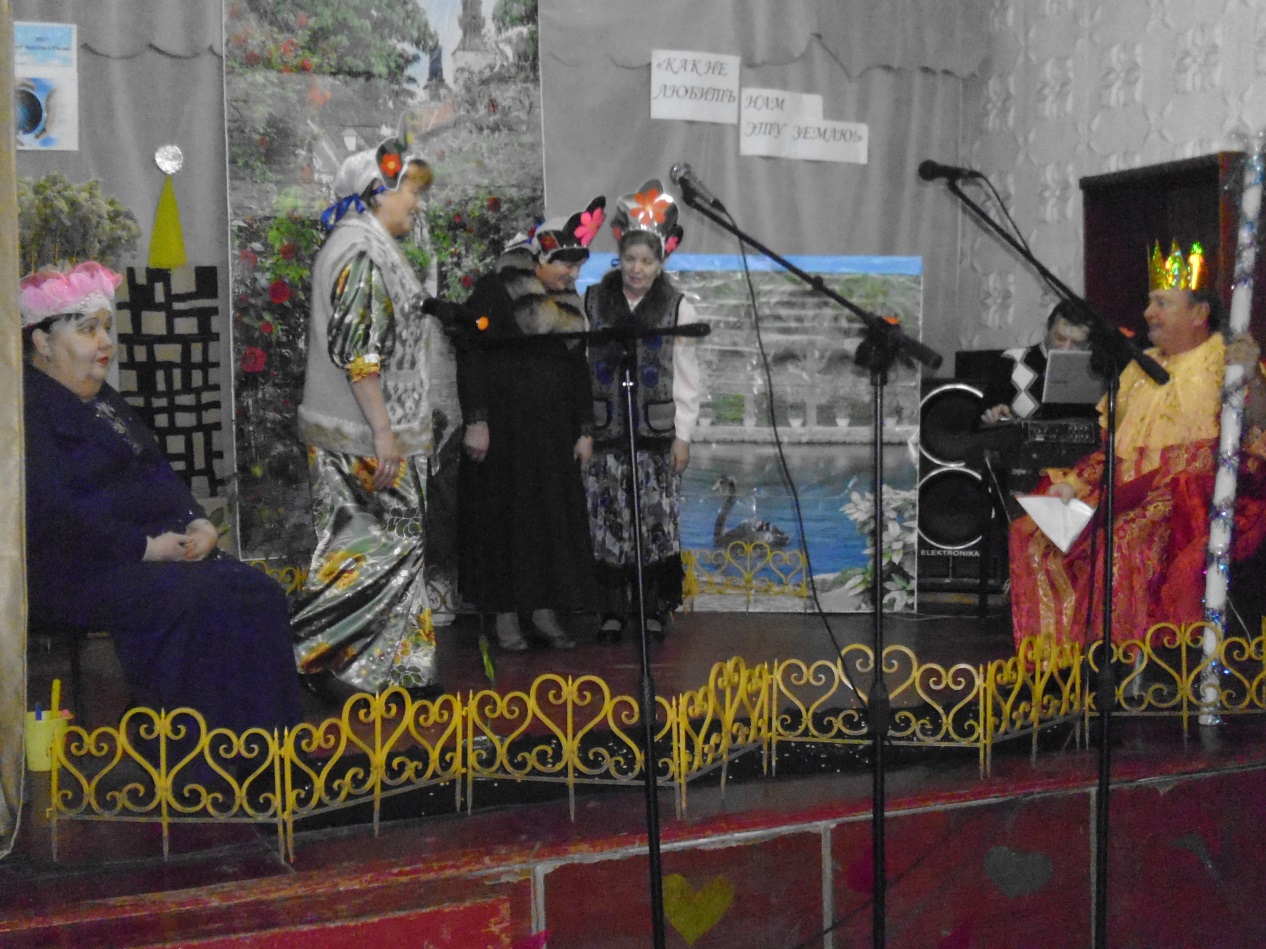 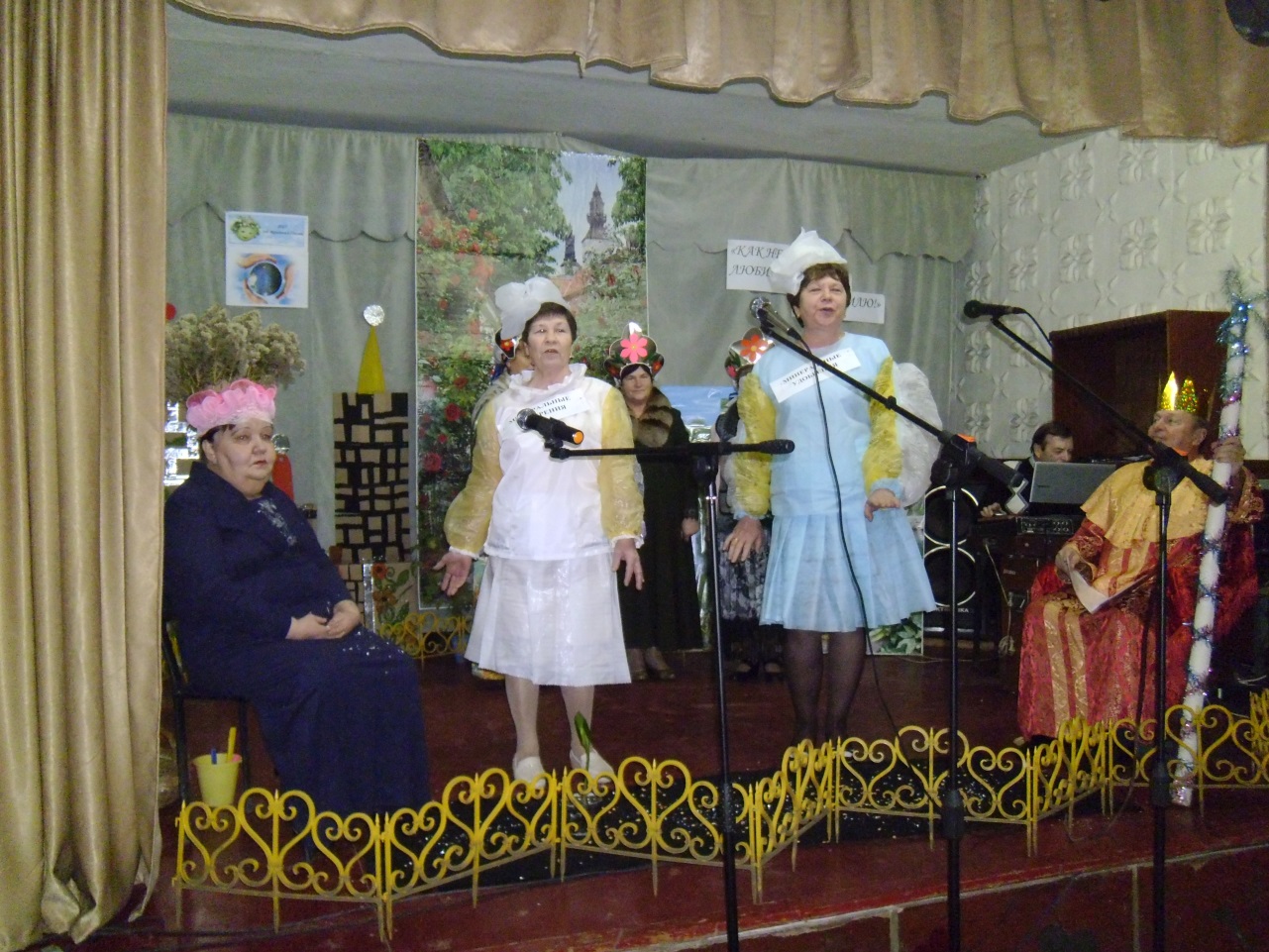 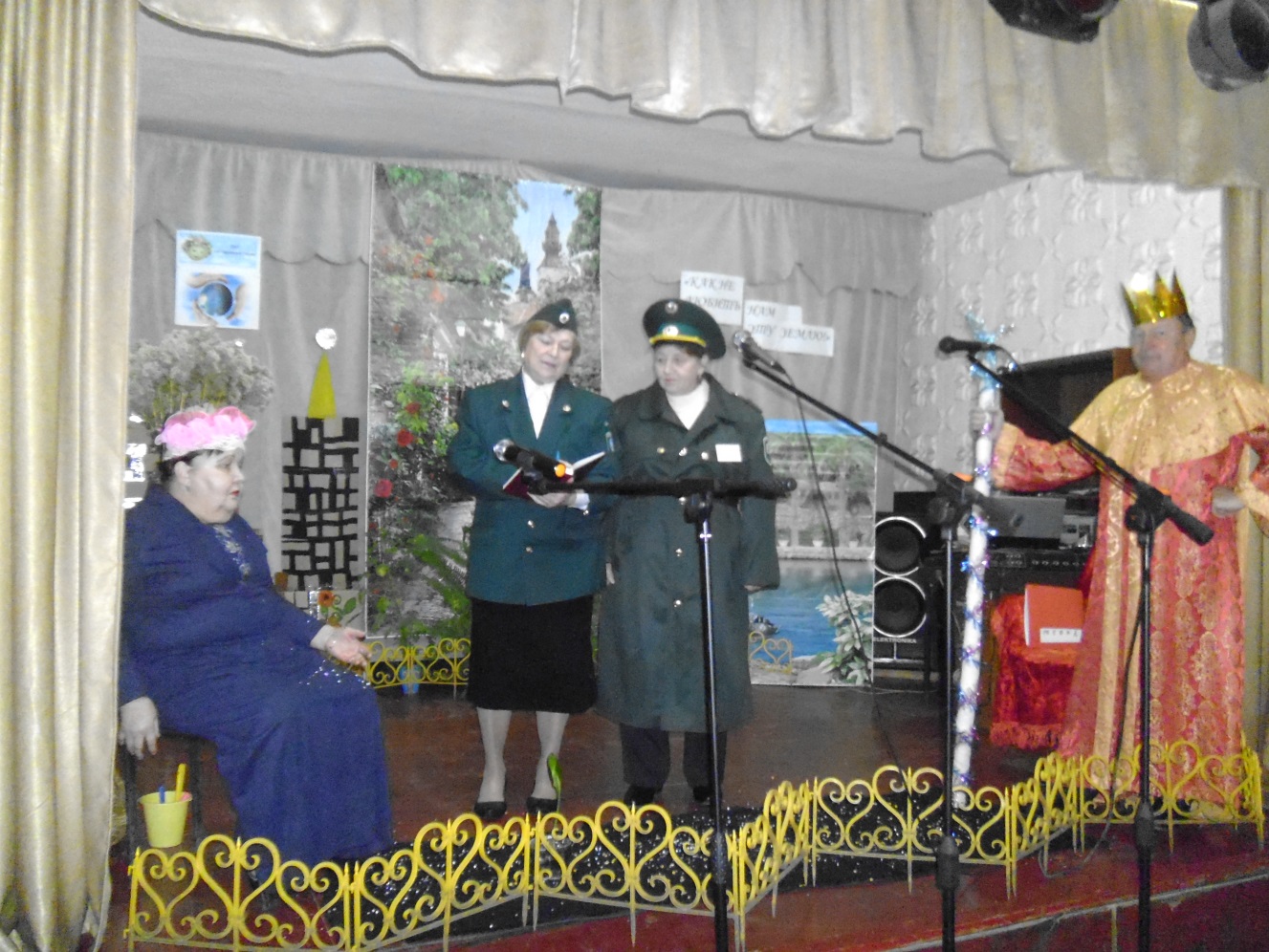 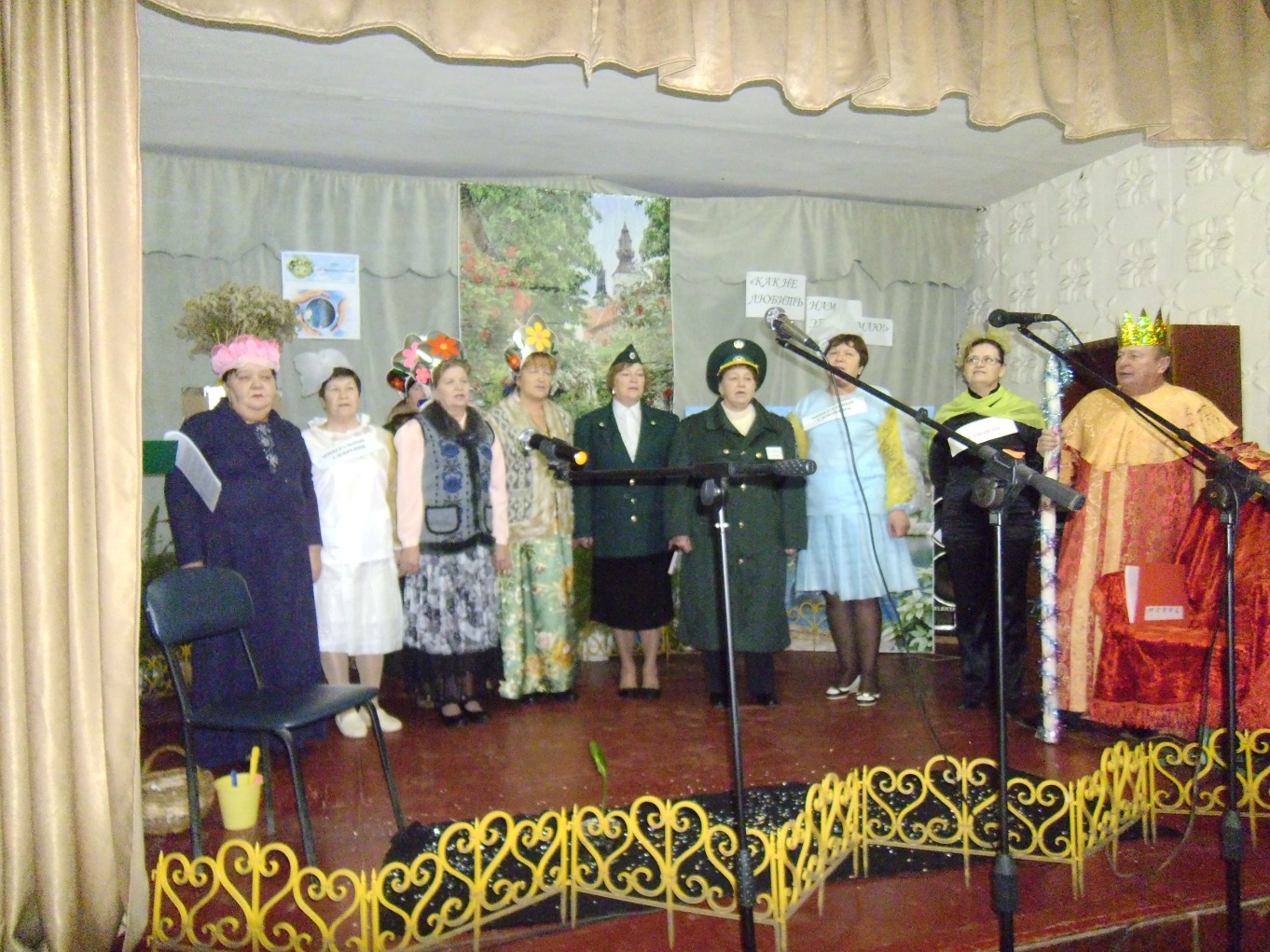 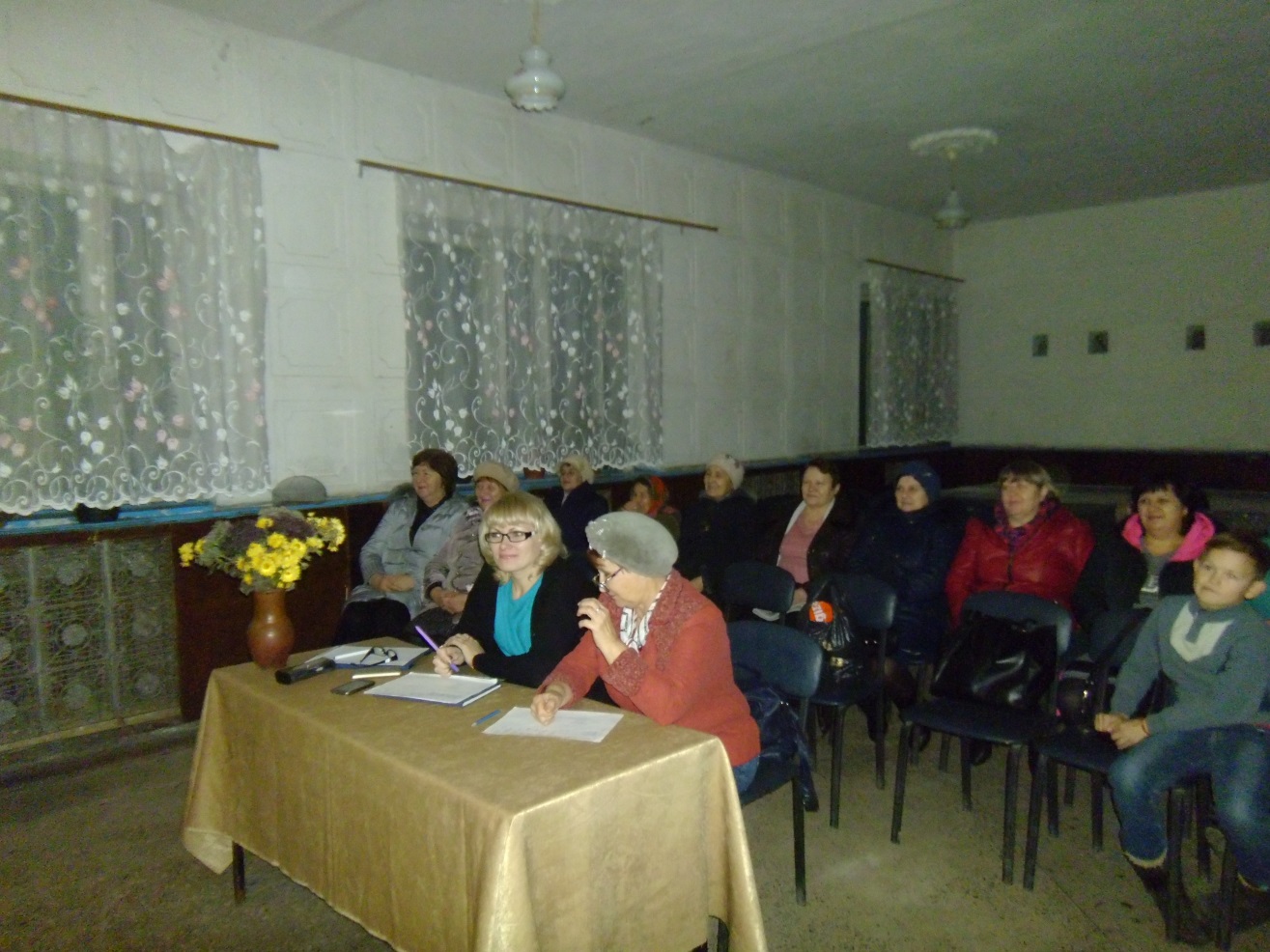 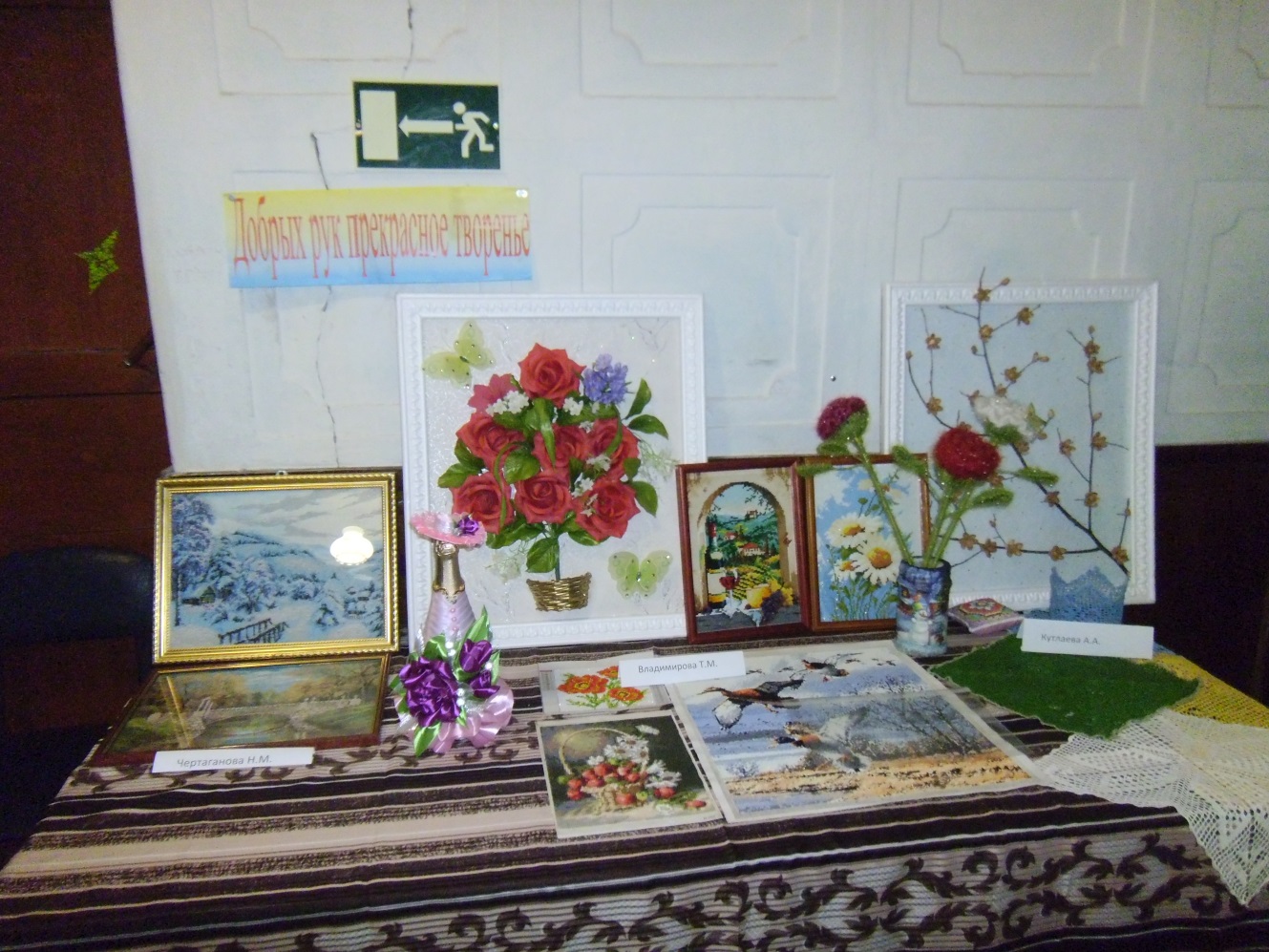 